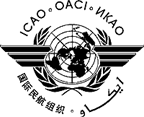 Agenda Item xx:  	Select appropriate agenda concerned to propose WPs, IP from Attachment B 	– Provisional Agenda for MET/R TF/4 TITLE IN CAPITAL(Presented by Name of State/Organization)IntroductionTEXTTEXTDiscussionTEXTTEXTTEXTAction by the MeetingThe meeting is invited to: AMEND AS APPROPRIATEnote the information contained in this paper; anddiscuss any relevant matters as appropriate._ _ _ _ _ _ _ _ _ _ _ _ _AttachmentInternational Civil Aviation OrganizationFOURTH MEETING OF ASIA/PACIFIC METEOROLOGICAL REQUIREMENTS TASK FORCE (MET/R TF/4)Tokyo, Japan, 2 – 3 July 2015SUMMARYThis paper presents WRITE BRIEF OVERVIEW SUMMARY HERE, SHOULD NOT BE LONGER THAN 100 WORDS